INDICAÇÃO Nº 5351/2016“Sugere ao Poder Executivo Municipal a construção de uma área de lazer em terreno da municipalidade localizado na Rua Primo Scarazatti em frente ao número 100, no Bairro Jardim Conceição, neste município.” Excelentíssimo Senhor Prefeito Municipal, Nos termos do Art. 108 do Regimento Interno desta Casa de Leis, dirijo-me a Vossa Excelência para sugerir que, por intermédio do Setor competente, seja realizada a construção de uma área de lazer em terreno da municipalidade localizado na Rua Primo Scarazatti em frente ao número 100, no Bairro Jardim Conceição, neste município.Justificativa:           Referida reivindicação é pertinente, visto que munícipes do Jardim Conceição procuraram este vereador solicitando a construção de uma área de lazer em terreno da municipalidade, no endereço supracitado, para o entretenimento e lazer. Sendo assim este vereador indica a construção de uma academia ao ar livre, parque infantil, campo de areia ou quadra poliesportiva.Plenário “Dr. Tancredo Neves”, em 10 de Novembro de 2016.Ducimar de Jesus Cardoso“Kadu Garçom”-Vereador-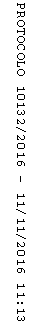 